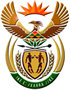 DEPARTMENT: PUBLIC ENTERPRISESREPUBLIC OF SOUTH AFRICANATIONAL ASSEMBLYQUESTION FOR WRITTEN REPLYQUESTION No: PQ 1728QUESTION: 1728.	Prof C T Msimang (IFP) to ask the Minister of Public Enterprises:What is the (a) length of tenure to date and (b)(i) annual remuneration and/or (ii) cost to company of the current Board of Directors at Transnet in each year?	NW2055EREPLY: According to the information received from Transnet The information as requested is reflected in the table below.  The cost in terms of question (b)(i) and (b)(ii) is the same and therefore depicted as (b)(i) in the table.  FY2021/22 annual remuneration figures will be issued following finalization of the audit and other governance approvals.MemberDate of entryTenure(a)Annual remuneration FY2018/19 
R 000(b)(i)Annual remuneration FY2019/20 
R 000(b)(i)Annual remuneration FY2020/21 
R 000(b)(i)PS Molefe (Chairperson)May 20184 years1 0781 2781 278LL Von ZeunerMay 20184 years647777840DC MatshogaMay 20184 years566671575UN FikelepiMay 20184 years485675671GT RamphakaMay 20184 years472656671FS MufamadiMay 20184 years550671671AP RamabulanaMay 20184 years472575575ME LetlapeMay 20184 years517671834